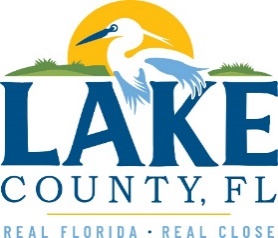 Office of Procurement ServicesP.O. Box 7800 • 315 W. Main St., Suite 416 • Tavares, FL 32778SOLICTATION: Court Administration Cameras				04/24/2023Vendors are responsible for the receipt and acknowledgement of all addenda to a solicitation. Confirm acknowledgement by including an electronically completed copy of this addendum with submittal.  Failure to acknowledge each addendum may prevent the submittal from being considered for award.THIS ADDENDUM DOES NOT CHANGE THE DATE FOR RECEIPT OF PROPOSALS.QUESTIONS/RESPONSESCan you verify that the attached drawing includes all applicable cameras in the Bid? It appeared that additional cameras were being discussed, e.g., camera to be placed on bridge that crossed W Main St pointing from bridge to Court entrance.Response: All cameras discussed were on the drawing. This drawing was used as a guide for walkthrough. The cameras are in the correct locations, but the map itself is outdated.  For example, it still shows Maud Street and doesn’t show the bridge.  The specific camera in question, the one on the bridge, is the camera in the lower left corner of the exterior page.ACKNOWLEDGEMENTFirm Name:  I hereby certify that my electronic signature has the same legal effect as if made under oath; that I am an authorized representative of this vendor and/or empowered to execute this submittal on behalf of the vendor.  Signature of Legal Representative Submitting this Bid:  Date: Print Name: Title: Primary E-mail Address: Secondary E-mail Address: 